High Temperature Materials- EERA workshopMaterials for high temperature application in energy technologies& EUPRO II Seminar21-22 November 2017, PragueMeeting venue:J. Heyrovský Institute of Physical Chemistry,Dolejškova 2155/3, 182 00 Praha 8-Libeň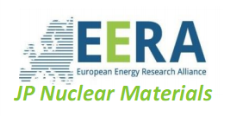 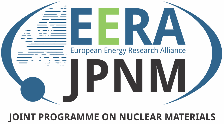 Day 1: Tuesday 21st November 2017Day 1: Tuesday 21st November 201714:10 – Welcome J. Heyrovsky IPC (tbd)14:20 - Introduction EERA H. Ihssen (EERA) 14:35 – Purpose of meeting and nuclear HT materials issues (JPNM)L. Malerba (SCK●CEN)14:50 – HT steels for nuclear applications (JPNM)M. Serrano (CIEMAT)15:05 – Ceramics for nuclear applications (JPNM)J. Kalivodová (CVR)15:20 – Advanced Materials and Processes for Energy Application (AMPEA) & HTMP. Pohjanne (VTT)15:50 – Concentrated Solar Power (CSP) & HTMF. Sutter (DLR)16:20 – Coffee break16:20 – Coffee break16:30 – HT materials for high temperature thermochemical processesM. Roeb (DLR)16:50 – NEXTOWER H20202 projectJ. Fernández (PSA)17:10 – HT materials & GeothermalH. Ihssen (EERA)17:30 – End of the 1st day17:30 – End of the 1st day19:00 – Dinner (Restaurant La Boca, Truhlářská 1114/10 Praha 11000) - upon invitation19:00 – Dinner (Restaurant La Boca, Truhlářská 1114/10 Praha 11000) - upon invitationDay 2: Wednesday 22nd November 2017Day 2: Wednesday 22nd November 2017Closed sessionClosed session9:00 – Fuel cells and hydrogen & HTMM. Paidar (VSCHT)9:20 – JP activities in high temperature materials for energy storageP. Charvát (VUT)9:40 – HTM EERA project funding strategy (intro FET Flagships ( FETF)
Call CSA FETFLAG-01-2018)H. Ihssen (EERA)10:00 – Discussion  Representatives of EERA JP´s12:30 – 13:30 – Lunch12:30 – 13:30 – Lunch13:30 – EUPRO II Project overviewL. Veselý (CVR)13:50 – JPNM, HTM related activites at CVR kol. (CVR)14:30 - Fuel cells and hydrogen, HTM related activites CRM. Paidar (VSCHT)14:50 – AMPEA, HTM related activites CR(JHInst)15:10 – Bioenergy, HTM related activites CR(VSB)15:30 – Questions and conclusions 16:00 –End of HTM workshop16:00 –End of HTM workshop